Θέμα: « Πρόσκληση εκδήλωσης ενδιαφέροντος για κατάθεση οικονομικής προσφοράς σχετικά με μετάβαση και επιστροφή μαθητών και εκπαιδευτικών του 3ου Λυκείου Ιωαννίνων – Επιφάνειος Σχολή από 10/11/2018 προς Μαδρίτη και επιστροφή στις 17/11/2018»Σχετ: Υ.Α  33120/ΓΔ4/6-3-2017 (ΦΕΚ 681/τ.Β ΄/ 6-3-2017 ) με θέμα  « Εκδρομές- Μετακινήσεις μαθητών Δημόσιων και Ιδιωτικών σχολείων Δευτεροβάθμιας Εκπαίδευσης εντός και εκτός της χώρας»             ΠΡΟΣΚΑΛΟΥΜΕ	Γραφεία Γενικού Τουρισμού με ειδικό σήμα και άδεια λειτουργίας από τον ΕΟΤ σε ισχύ, να καταθέσουν στο 3ο Γενικό Λύκειο Ιωαννίνων σφραγισμένη προσφορά, κατά το χρονικό διάστημα από 5/10/2018 μέχρι 11/10/2018 και ώρα 11:30 π.μ. Μετά την παρέλευση της ημερομηνίας καμία προσφορά και για κανένα λόγο δεν θα γίνεται αποδεκτή.     Για τη σύνταξη της προσφοράς αυτής σας ενημερώνουμε ότι θα πρέπει να περιλαμβάνονται τα παρακάτω στοιχεία:Προορισμός: Μαδρίτη Ισπανίας  Αριθμός συμμετεχόντων : 10 μαθητές, 2 συνοδοί εκπαιδευτικοίΜεταφορικό μέσο:Λεωφορείο: Από Ιωάννινα προς Αθήνα ή Θεσσαλονίκη στις 10/11/2018 και επιστροφή στις 17/11/2018Αεροπορικώς: Από Θεσσαλονίκη ή Αθήνα προς Μαδρίτη στις 10/11/2018 και επιστροφή αεροπορικώς στις 17/11/2018Χρονική διάρκεια μετακίνησης :Από 10/112018 μέχρι 17/11/2018Κατηγορία καταλύματος: Η διαμονή θα γίνει σε οικίες μαθητών της ΙσπανίαςΥποχρεωτική ασφάλιση ευθύνης διοργανωτή, σύμφωνα με την κείμενη νομοθεσία.Ζητείται η τελική συνολική τιμή του ταξιδιού και η επιβάρυνση ανά μαθητήΠαρακαλούμε κατά τη σύνταξη της προσφοράς να λάβετε υπόψη σας τα εξής:Ζητείται η  πρόσθετη προαιρετική ασφάλιση που καλύπτει τα έξοδα σε περίπτωση ατυχήματος ή ασθένειας.Οι μετακινήσεις των μαθητών/εκπαιδευτικών να γίνονται με λεωφορεία (άδεια επταετίας), που πληρούν τις προδιαγραφές ασφαλούς μετακίνησης των μαθητών/εκπαιδευτικών, βάσει της κείμενης νομοθεσίας.Σε περίπτωση αθέτησης των ανωτέρω προϋποθέσεων, το σχολείο επιφυλάσσεται να αποφασίσει για τις περαιτέρω νόμιμες ενέργειες.Το Σχολείο διατηρεί το δικαίωμα να μην πραγματοποιήσει τη μετακίνηση εφόσον δεν συμπληρωθεί ο απαραίτητος αριθμός μαθητών/ τριών.	Ο   ΔΙΕΥΘΥΝΤΗΣ							     ΧΑΤΖΗΣ ΓΕΩΡΓΙΟΣ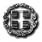 ΑΝΑΡΤΗΤΕΟ ΣΤΟ ΔΙΑΔΙΚΤΥΟ                ΕΛΛΗΝΙΚΗ ΔΗΜΟΚΡΑΤΙΑ	        Ιωάννινα       ΥΠΟΥΡΓΕΙΟ ΠΑΙΔΕΙΑΣ, ΕΡΕΥΝΑΣ                ΚΑΙ ΘΡΗΣΚΕΥΜΑΤΩΝ     	 ΠΕΡ/ΚΗ Δ/ΝΣΗ Π/ΘΜΙΑΣ & Δ/ΘΜΙΑΣ ΕΚΠ/ΣΗΣ   	      ΗΠΕΙΡΟΥ	                                ΔΙΕΥΘΥΝΣΗ Δ/ΘΜΙΑΣ ΕΚΠ/ΣΗΣ ΙΩΑΝΝΙΝΩΝ                               -----------       Ιωάννινα ,  4/10/2018       Αρ. Πρωτ.:   566     ΠΡΟΣ: Δ.Δ.Ε ΙΩΑΝΝΙΝΩΝ 3o ΓΕΛ Ιωαννίνων – Επιφάνειος Σχολή	ΚΟΙΝ: ΤΟΥΡΙΣΤΙΚΑ – ΤΑΞΙΔΙΩΤΙΚΑ                    ΓΡΑΦΕΙΑ